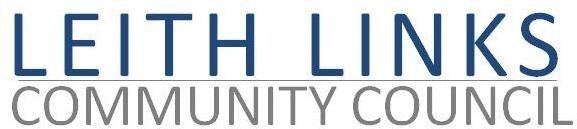 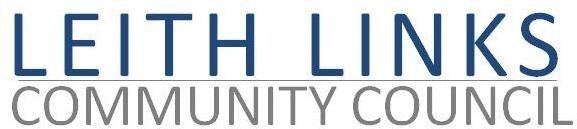 AGENDAMonday 30 January 2023 6:30pmOnline Microsoft TeamsWelcome, ApologiesAdoption of Minutes of previous meeting (28.11.22) & Matters Arising if not on Agenda belowPolice Scotland Report if availableUpdate from Elected Representatives as availableOpen Floor - Input from local Residents Travel, Transport & Mobility Parks & Greenspaces Bins and Street Cleanliness issues Planning Issues Seafield SewageAOCBNext meeting: Monday 27 February 2023, 6:30pmN>B Live, face to face meeting planned, to be held at Duncan Place